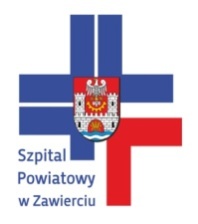 SZPITAL  POWIATOWY W ZAWIERCIU42-400 Zawiercie, ul. Miodowa 14 , tel/fax: (32) 67-215-32,  tel. 67-403-61e-mail: szpital@szpitalzawiercie.pl ,Szpital Powiatowy w Zawierciuul. Miodowa 1442-400 ZAWIERCIE woj. śląskieSPECYFIKACJA ISTOTNYCH WARUNKÓW ZAMÓWIENIANA USŁUGĘ GRUPOWEGO UBEZPIECZENIA NA ŻYCIE PRACOWNIKÓW SZPITALA POWIATOWEGO W ZAWIERCIU ORAZ CZŁONKÓW ICH RODZINPOSTĘPOWANIE W TRYBIE PRZETARGU NIEOGRANICZONEGOo wartości przekraczającej kwoty określone w przepisach wydanych na podstawie art. 11 ust. 8 ustawy z dnia 29 stycznia 2004 r. Prawo zamówień publicznych (tekst jednolity Dz. U. z 2015r. poz. 2164 z późn. zm.)znak ZP/PN/62/2016						Zatwierdzona dnia 22.12.2016 r.                                                                                                                  Dyrektor Szpitala                                                                                                                    Powiatowego w Zawierciu.                                                                                                                                     Anna Pilarczyk- Sprycha1.   NAZWA I ADRES ZAMAWIAJĄCEGO.Nazwa zamawiającego:		Szpital Powiatowy w ZawierciuAdres zamawiającego:			ul. Miodowa 14Kod Miejscowość:			42-400  ZawiercieTelefon:			(32) 67 40 350Faks:			(32) 67 21 532Adres strony internetowej:		www.szpitalzawiercie.plAdres poczty elektronicznej:	zampub@szpitalzawiercie.plGodziny urzędowania:		w dni robocze od poniedziałku do piątku  od 7:30 do 15:002.   TRYB UDZIELENIA ZAMÓWIENIA.Postępowanie prowadzone w trybie przetargu nieograniczonego zgodnie z przepisami art. 39 i nast. ustawy z dnia 29 stycznia 2004 r. Prawo zamówień publicznych ustawy z dnia 29 stycznia 2004 r. Prawo zamówień publicznych (tekst jednolity Dz.U. z 2015 r. poz. 2164 z późn. zm.), zwanej dalej „upzp”. Podstawa prawna opracowania specyfikacji istotnych warunków zamówienia, zwana dalej „SIWZ”:ustawa z dnia 29 stycznia 2004 r. Prawo zamówień publicznych (Dz. U. z 2015r. poz. 2164z późn.zm.).rozporządzenie Ministra Rozwoju z 26.07.2016r. w sprawie rodzajów dokumentów, jakich może żądać zamawiający od wykonawcy w postępowaniu o udzielenie zamówienia (Dz.U. z 2016 poz. 1126),rozporządzenie Prezesa Rady Ministrów z dnia 28 grudnia 2015r. w sprawie średniego kursu złotego w stosunku do euro stanowiącego podstawę przeliczania wartości zamówień publicznych (Dz. U. z 2015r. poz.2254),rozporządzenie Prezesa Rady Ministrów z dnia 28 grudnia 2015r. w sprawie kwot wartości zamówień oraz konkursów, od których jest uzależniony obowiązek przekazywania ogłoszeń Urzędowi Publikacji Unii Europejskiej (Dz. U. z 2015r. poz. 2263).Wartość zamówienia jest wyższaniż kwoty określone w przepisach wydanych na podstawie                       art. 11ust. 8 upzp.3.   OPIS PRZEDMIOTU ZAMÓWIENIA.1.	Postępowanie pn. „Grupowe ubezpieczenie na życie pracowników Szpitala Powiatowego w Zawierciu oraz członków ich rodzin” prowadzone na podstawie art. 15 ust. 4 pkt 3) w zw. z art. 15 ust. 2 ustawy z dnia 29 stycznia 2004 r. Prawo zamówień publicznych (tekst jednolity Dz.U. z 2015 r. poz. 2164 z późn. zm.) o wartości szacunkowej przekraczającej kwoty określonew przepisach wydanych na podstawie art. 11 ust. 8 upzp, przez Szpital Powiatowy w Zawierciu, przy udziale brokera ubezpieczeniowego SODO BROKERS Sp. z o.o. z siedzibą w Katowicach (40-083) przy ul. Lompy 15c/1, wpisanego do rejestru przedsiębiorców prowadzonego przez Sąd Rejonowy w Katowicach Wydział VII Gospodarczy Krajowego Rejestru Sądowego pod nr 0000589007,działającego na podstawie zezwolenia Ministra Finansów nr 2229/16 z dnia 07.01.2016r.2.	Przedmiotem zamówienia jest usługa grupowego ubezpieczenia na życie pracowników Szpitala Powiatowego w Zawierciu oraz członków ich rodzin - kod CPV 66.51.10.00-5.Szczegółowy opis przedmiot zamówienia oraz sposób punktacji ofert zawiera załącznik nr 1do SIWZ.Umowa ubezpieczenia będzie zawarta przy udziale i za pośrednictwem brokera ubezpieczeniowego SODO BROKERS SP. Z O.O.Zamawiający nie dopuszcza możliwość składania ofert częściowych.Zamawiający nie dopuszcza składania ofert wariantowych.Zamawiający nie przewiduje aukcji elektronicznej.Wszelkie informacje zawarte w niniejszej Specyfikacji Istotnych Warunków Zamówienia przeznaczone są wyłącznie do przygotowania oferty i w żadnym wypadku nie powinny być wykorzystane w innym celu ani udostępniane osobom trzecim nie uczestniczącym w postępowaniu chyba, że jestto konieczne i niezbędne do udziału w postępowaniu i przygotowania oferty. Wykonawca zobowiązany jest do zachowania poufności co do treści wszelkich dokumentów i informacji uzyskanych w związku z prowadzeniem niniejszego postępowania, zgodnie z zasadą określoną w art. 35 i nast. ustawy z dnia 11 września 2015 r. o działalności ubezpieczeniowej i reasekuracyjnej (Dz. U. z 2015 r., poz. 1844).W przypadku powierzenia przez Wykonawcę wykonania części zamówienia podwykonawcy, na podstawie art. 36a ust. 2 pkt 1 upzp Zamawiający zastrzega, iż na Wykonawcy będzie spoczywał obowiązek osobistego wykonania kluczowej części usługi ubezpieczenia polegającej na  gotowości wypłaty odszkodowania. 4.   TERMIN WYKONANIA.Przez termin wykonania zamówienia rozumie się trzyletni okres ubezpieczenia: od dnia 01.03.2017r.do dnia 29.02.2020r.5.   WARUNKI UDZIAŁU W POSTĘPOWANIU.1.	O udzielenie zamówienia publicznego mogą ubiegać się wykonawcy, którzy:nie podlegają wykluczeniu;2)	spełniają warunki udziału w postępowaniu określone w art. 22 ust. 1b pkt 1 upzpw zakresie posiadania uprawnień do wykonywania określonej działalności zawodowej, wynikającychz odrębnych przepisów tzn. prowadzą działalność ubezpieczeniową w myśl ustawy z dnia 11 września 2015 roku o działalności ubezpieczeniowej i reasekuracyjnej (Dz.U. z 2015 r. poz. 1844 ze zm.).2.	Wykonawca może polegać na zdolnościach technicznych lub zawodowych lub sytuacji finansowej lub ekonomicznej innych podmiotów niezależnie od charakteru prawnego łączących go z nimi stosunków. Wykonawca w takiej sytuacji zobowiązany jest udowodnić Zamawiającemu, iż będzie dysponował zasobami tych podmiotów, w szczególności przedstawiając zobowiązanie tych podmiotów do oddania mu do dyspozycji niezbędnych zasobów na potrzeby realizacji zamówienia.3.	Sprawdzenia spełniania warunków udziału w postępowaniu Zamawiający dokona na podstawie oświadczeń zawartych w przedłożonym przez Wykonawcę Jednolitym Europejskim Dokumencie Zamówienia wg zasady spełnia/nie spełnia.4	Pobranie pliku służącego do wypełnienia Formularza Jednolitego Europejskiego Dokumentu Zamówienia możliwe jest  ze strony internetowej Szpitala Powiatowego w Zawierciu : www.szpitalzawiercie.pl5.	Do Wykonawcy, który podlega wykluczeniu na podstawie art. 24 ust. 1 pkt 13 i 14 oraz pkt 16-21 upzp, zastosowanie znajduje przepis art. 24 ust. 8 upzp.6.   PODSTAWY WYKLUCZENIA Z ART. 24 UST. 5 UPZP.Zamawiający przewiduje wykluczenie Wykonawców na podstawie przyczyn wymienionych w art. 24 ust. 5 upzp.Z postępowania  o udzielenie zamówienia wyklucza się Wykonawcę :- w stosunku do którego otwarto likwidację, w zatwierdzonym przez sąd układzie w postępowaniu restrukturyzacyjnym jest przewidziane zaspokojenie wierzycieli przez likwidację jego majątku lub sąd zarządził likwidację jego majątku w trybie art. 332 ust. 1 ustawy z dnia 15 maja 2015 r. – Prawo restrukturyzacyjne (Dz. U. z 2015 r. poz. 978, 1259, 1513, 1830 i 1844 oraz z 2016 r. poz. 615) lub którego upadłość ogłoszono, z wyjątkiem wykonawcy, który po ogłoszeniu upadłości zawarł układ zatwierdzony prawomocnym postanowieniem sądu, jeżeli układ nie przewiduje zaspokojenia wierzycieli przez likwidację majątku upadłego, chyba że sąd zarządził likwidację jego majątku w trybie art. 366 ust. 1 ustawy z dnia 28 lutego 2003 r. – Prawo upadłościowe (Dz. U. z 2015 r. poz. 233, 978, 1166, 1259 i 1844 oraz z 2016 r. poz. 615);-który, z przyczyn leżących po jego stronie, nie wykonał albo nienależycie wykonał w istotnym stopniu wcześniejszą umowę w sprawie zamówienia publicznego lub umowę koncesji, zawartą z zamawiającym, o którym mowa w art. 3 ust. 1 pkt 1–4, co doprowadziło do rozwiązania umowy lub zasądzenia odszkodowania;- który naruszył obowiązki dotyczące płatności podatków, opłat lub składek na ubezpieczenia społeczne lub zdrowotne, co zamawiający jest w stanie wykazać za pomocą stosownych środków dowodowych, z wyjątkiem przypadku, o którym mowa w ust. 1 pkt 15, chyba że wykonawca dokonał płatności należnych podatków, opłat lub składek na ubezpieczenia społeczne lub zdrowotne wraz z odsetkami lub grzywnami lub zawarł wiążące porozumienie w sprawie spłaty tych należności. Zamawiający  może wykluczyć  wykonawcę  na każdym etapie  postępowania  o udzielenie zamówienia.7.  WYKAZ OŚWIADCZEŃ/DOKUMENTÓW O SPEŁNIANIU WARUNKÓW UDZIAŁU ORAZ BRAKU PODSTAW WYKLUCZENIA.W celu wykazania spełniania warunków udziału w postępowaniu Wykonawcy składają oświadczenia w formularzu Jednolitego Europejskiego Dokumentu Zamówienia.Wraz z Jednolitym Europejskim Dokumentem Zamówienia Wykonawca zobowiązany jest złożyć:a) wypełniony Formularz ofertowy, zgodnie z załącznikiem nr 2 do SIWZ,b) pełnomocnictwo osoby podpisującej ofertę.Wymagana forma składania dokumentów:oświadczenia, wykazy sporządzone przez wykonawcę – oryginał,dokumenty sporządzone, wystawione przez inne podmioty niż wykonawca – oryginał lub kopia poświadczona za zgodność z oryginałem przez wykonawcę. Poświadczenie za zgodność z oryginałem powinno być sporządzone w sposób umożliwiający identyfikację podpisu(np. wraz z imienną pieczątką osoby poświadczającej kopię dokumentu za zgodnośćz oryginałem).pełnomocnictwa – oryginał;dokumenty sporządzone w języku obcym, winny być złożone wraz z tłumaczeniem na język polski poświadczonym przez wykonawcę.8.   INFORMACJA O SPOSOBIE POROZUMIEWANIA SIĘ ORAZ PRZEKAZYWANIA OŚWIADCZEŃ/DOKUMENTÓW.1.	Zamawiający będzie porozumiewał się z wykonawcami w następujący sposób:Zamawiający dopuszcza porozumiewanie się stron postępowania  za pomocą poczty, telefaksu lub drogą elektroniczną z zastrzeżeniem punktu2 i 3,  ofertę wraz z załącznikami wykonawca dostarczy Zamawiającemu do jego siedziby z zachowaniem prawidłowej formy pisemnej,oświadczenia, pytania, wnioski, zawiadomienia oraz informacje przekazane za pomocą telefaksu lub drogą elektroniczną uważa się za złożone w danym terminie, jeżeli ich treść dotarła do adresata przed upływem tego terminu i została potwierdzona na piśmie;Wykonawca może zwrócić się do Zamawiającego o wyjaśnienie treści specyfikacji istotnych warunków zamówienia. Zamawiający jest obowiązany udzielić wyjaśnień niezwłocznie, jednak nie później niż na 2 dni przed upływem terminu składania ofert - pod warunkiem, że wniosek o wyjaśnienie treści SIWZ wpłynął do Zamawiającego nie później niż do końca dnia, w którym upływa połowa wyznaczonego terminu składania ofert. Jeżeli wniosek o wyjaśnienie treści specyfikacji istotnych warunków zamówienia wpłynął po upływie terminu składania wniosku,o którym mowa wyżej, lub dotyczy udzielonych wyjaśnień, Zamawiający może udzielić wyjaśnień albo pozostawić wniosek bez rozpoznania. Treść zapytań wraz z wyjaśnieniami Zamawiający przekaże Wykonawcom, którym przekazał SIWZ, bez ujawniania źródła zapytania, a także zamieści na stronie internetowej. W przypadku rozbieżności pomiędzy treścią SIWZ a treścią wyjaśnień, jako obowiązującą należy przyjąć treść pisma zawierającego późniejsze oświadczenie Zamawiającego.Osobą uprawnioną do porozumiewania się  z wykonawcami w sprawie przedmiotowego postępowania jest:  w sprawie procedury  Kierownik Działu Zamówień Publicznych   email: zampub@szpitalzawiercie.pl,fax.32 67 21 532,tel.32 67 40 361,w godzinach pracy Zamawiającego.W sprawie przedmiotu postępowania uprawnioną osobą jest przedstawiciel SODO BROKERS Sp. z o. o:  Grzegorz Sodo – Broker ubezpieczeniowy, numer tel. 726 446 234Email :grzegorz@sodobrokers.pl Godziny pracy: od poniedziałku do piątku w godzinach od 8 do 179. WYMAGANIA DOTYCZĄCE WADIUM.Wysokość wadium.Każdy Wykonawca zobowiązany jest zabezpieczyć swą ofertę wadium w wysokości:  60.000,00 zł. Forma i termin wniesienia wadium.
Wadium może być wniesione w następujących formach:pieniądzu: przelewem na konto  Bank Handlowy w Warszawie S.A.  w Warszawie
nr: 94103011880000000092812006poręczeniach bankowych lub poręczeniach spółdzielczej kasy oszczędnościowo-kredytowej,
z tym że poręczenie kasy jest zawsze poręczeniem pieniężnym;gwarancjach bankowych,gwarancjach ubezpieczeniowych;poręczeniach udzielanych przez podmioty, o których mowa w art. 6b ust. 5 pkt 2 ustawy z dnia 9 listopada 2000 r. o utworzeniu Polskiej Agencji Rozwoju Przedsiębiorczości (tekst jedn. Dz. U 2007 r. Nr 42 poz. 275).Wadium wnosi się przed upływem terminu składania ofert.Za wniesienie wadium w formie pieniężnej Zamawiający uważa wadium, które w terminie do dnia w którym upływa termin składania ofert, do godz. 10:00 znajdzie się na rachunku Zamawiającego.Do ofert należy dołączyć potwierdzenie wykonania przelewu.W przypadku składania przez Wykonawcę wadium w formie gwarancji i/lub poręczenia, gwarancja i/lub poręczenie powinna być sporządzona zgodnie z obowiązującym prawem i winna zawierać, między innymi następujące elementy:nazwę dającego zlecenie (Wykonawcy), beneficjenta gwarancji i/lub poręczenia (Zamawiającego), gwaranta i/lub poręczyciela (banku lub instytucji ubezpieczeniowej udzielających gwarancji i/lub poręczenia) oraz wskazanie ich siedzib,dokładne przytoczenie nazwy i przedmiotu niniejszego postępowania, numer zamówienia nadany przez Zamawiającego oraz datę ogłoszenia przetargu,precyzyjne określenie wierzytelności, która ma być zabezpieczona gwarancją i/lub poręczeniem,kwotę gwarancji i/lub poręczenia,termin ważności gwarancji i/lub poręczenia,zobowiązanie gwaranta i/lub poręczyciela do: nieodwołalnego i bezwarunkowego zapłacenia kwoty gwarancji i/lub poręczenia na pierwsze pisemne żądanie Zamawiającego zawierające oświadczenie, iż Wykonawca, którego ofertę wybrano:a)w odpowiedzi na wezwanie, o którym mowa w art. 26 ust. 3 upzp, nie złożył dokumentów lub oświadczeń, o których mowa w art. 25 ust. 1 upzp lub pełnomocnictw, chyba że udowodni, że wynika to z przyczyn nieleżących po stronie Wykonawcy, lubb)odmówił podpisania umowy na warunkach określonych w ofercie, lubc)nie wniósł zabezpieczenia należytego wykonania umowy, lubd)zawarcie umowy stało się niemożliwe z przyczyn leżących po stronie Wykonawcy.Wadium musi obejmować okres związania ofertą. Pierwszym dniem związania ofertą jest dzień składania ofert.Oryginał wadium wnoszonego w innych dopuszczonych przez Zamawiającego formach niż w formie pieniężnej należy dołączyć do ofert. Zwrot wadium.
Zamawiający oświadcza, że zwrot wadium nastąpi niezwłocznie według zasad:Zamawiający zwraca wadium wszystkim wykonawcom niezwłocznie po wyborze oferty najkorzystniejszej lub unieważnieniu postępowania, z wyjątkiem wykonawcy, którego oferta została wybrana jako najkorzystniejsza,Wykonawcy, którego oferta została wybrana jako najkorzystniejsza, zamawiający zwraca wadium niezwłocznie po zawarciu umowy w sprawie zamówienia publicznego oraz wniesieniu zabezpieczenia należytego wykonania umowy, jeżeli jego wniesienia żądanoZamawiający zwraca niezwłocznie wadium na wniosek wykonawcy, który wycofał ofertę przed upływem terminu składania ofert.Utrata wadium.
Zamawiający zatrzymuje wadium wraz z odsetkami, jeżeli Wykonawca:w odpowiedzi na wezwanie, o którym mowa w art. 26 ust. 3 ustawy Prawo zamówień publicznych (upzp), nie złożył dokumentów lub oświadczeń, o których mowa w art. 25 ust. 1 upzp lub pełnomocnictw, chyba że udowodni, że wynika to z przyczyn nieleżących po stronie Wykonawcy lub nie wyraził zgody  na poprawienie omyłki , o której mowa w art.87 ust.2 pkt.3  co spowodowały brak możliwości  wybrania oferty  złożonej przez Wykonawcę jako najkorzystniejszej.odmówił podpisania umowy na warunkach określonych w ofercie;nie wniósł zabezpieczenia należytego wykonania umowy;zawarcie umowy stało się niemożliwe z przyczyn leżących po stronie Wykonawcy.10. TERMIN ZWIĄZANIA OFERTĄ.Wykonawca jest związany ofertą przez okres 60 dni.Bieg terminu związania ofertą rozpoczyna się wraz z upływem terminu otwarcia ofert.Wykonawca samodzielnie lub na wniosek Zamawiającego może przedłużyć termin związania ofertą, z tym że Zamawiający może tylko raz, co najmniej na 3 dni przed upływem terminu związania ofertą, zwrócić się do Wykonawców o wyrażenie zgody na przedłużenie tego terminu o oznaczony okres, nie dłuższy jednak niż 60 dni. Przedłużenie okresu związania ofertą jest dopuszczalne tylko z jednoczesnymprzedłużeniem okresu ważności wadium albo, jeżeli nie jest to możliwie, zwniesieniem nowego wadium na przedłużony okres związania ofertą.Przedłużenie terminu związania ofertą jest dopuszczalne tylko z jednoczesnym przedłużeniem okresu ważności wadium albo, jeżeli nie jest to możliwie, z wniesieniem nowego wadium na przedłużony okres związania ofertą. Jeżeli przedłużenie terminu związania ofertą dokonywane jest po wyborze oferty najkorzystniejszej, obowiązek wniesienia nowego wadium lub jego przedłużenia dotyczy jedynie wykonawcy, którego oferta została wybrana jako najkorzystniejsza.11. OPIS SPOSOBU PRZYGOTOWYWANIA OFERT.     Treść oferty musi odpowiadać treści niniejszej specyfikacji istotnych warunków zamówienia.Oferta powinna zostać sporządzona zgodnie z „Formularzem oferty”stanowiącym załącznik nr 2do SIWZ.Wykonawca może złożyć tylko jedną ofertę, obejmującą jedną lub dwie części zamówienia.Ofertę należy sporządzić w języku polskim, w formie pisemnej pod rygorem nieważności. Oferta ma być napisana pismem maszynowym, komputerowym lub czytelnym pismem ręcznym.Wszelkie koszty związane z przygotowaniem oferty ponosi składający ofertę.Wykonawca może zmienić lub wycofać ofertę przed upływem terminu składania ofert.Oferta z załącznikami musi być podpisana przez upoważnionego przedstawiciela wykonawcy. Do oferty musi być dołączone pełnomocnictwo lub inny dokument, z którego wynika prawodo podpisania oferty.Wszystkie strony oferty muszą być kolejno ponumerowane oraz parafowane przez podpisującego ofertę upoważnionego przedstawiciela wykonawcy a w treści oferty winna być umieszczona informacja, z ilu kolejno ponumerowanych stron składa się oferta wraz z załącznikami.Wszystkie strony oferty powinny być spięte (zszyte) w sposób trwały, zapobiegający możliwości zdekompletowania oferty.Ofertę należy umieścić w zamkniętej kopercie (opakowaniu), w sposób gwarantujący zachowanie poufności jej treści oraz zabezpieczającej jej nienaruszalność do terminu otwarcia ofert. Koperta (opakowanie) ma być zaadresowana do Zamawiającego na adres podany w rozdziale 1 niniejszej specyfikacji, opatrzona nazwą oraz adresem wykonawcy oraz tytułem „Grupowe ubezpieczenie na życie pracowników Szpitala Powiatowego w Zawierciu oraz członków ich rodzin  znak ZP/PN/62/2016”.12. MIEJSCE ORAZ TERMIN SKŁADANIA I OTWARCIA OFERT.Termin składania ofert upływa dnia   02.02.2017r. o godzinie  10:00Ofertę należy złożyć w siedzibie Zamawiającego: Dział Zamówień Publicznych Szpitala Powiatowego w Zawierciu, ul. Miodowa 14, 42-400  ZAWIERCIE, pokój Nr 14 Pawilon D.Oferty złożone po terminie zostaną zwrócone bez otwierania, po upływie terminu przewidzianego na wniesienie odwołania.Z zawartością ofert nie można zapoznać się przed upływem terminu otwarcia ofert.Otwarcie ofert nastąpi w miejscu jw. w dniu 02.02.2017r. o godzinie  10:15Otwarcie ofert jest jawne.Bezpośrednio przed otwarciem ofert Zamawiający poda kwotę jaką zamierza przeznaczyć na sfinansowanie zamówienia. Podczas otwarcia ofert Zamawiający poda nazwy (firmy) i adresy wykonawców, a także informacje dotyczące ceny. 9.    Niezwłocznie po otwarciu ofert Zamawiający zamieszcza  na stronie internetowej Zamawiającego     informacje  dotyczące:a) kwoty , jaką zamierza przeznaczyć na  sfinansowanie zamówienia,b) firm oraz adresów  wykonawców , którzy złożyli oferty c) ceny, terminu wykonania  zamówienia , okresu gwarancji  i warunków płatności zawartych w ofertach.Zamawiający przeprowadzi procedurę wyboru oferty najkorzystniejszej zgodnie z tzw. procedurą       odwróconą określoną przepisem art. 24aa upzp.Wykonawca, którego oferta zostanie oceniona jako najkorzystniejsza zobowiązany jest przedstawić Zamawiającemu następujące dokumenty:zezwolenie na wykonywanie działalności ubezpieczeniowej w dziale I, o którym mowa w Ustawie z dnia 11 września 2015 r. o działalności ubezpieczeniowej i reasekuracyjnej (tekst jednolity Dz. U.z 2015 r. poz. 1844), a w przypadku gdy rozpoczęli oni działalność przed wejściem w życie Ustawy z dnia 28 lipca 1990 r. o działalności ubezpieczeniowej (Dz. U. Nr 59, poz. 344 ze zm.) zaświadczenie Ministra Finansów o posiadaniu zgody na wykonywanie działalności ubezpieczeniowej, aktualny odpis z właściwego rejestru lub z centralnej ewidencji i informacji o działalności gospodarczej, jeżeli odrębne przepisy wymagają wpisu do rejestru lub ewidencji, w celu wykazania braku podstaw do wykluczenia w oparciu o art. 24 ust. 1 pkt 2 ustawy, wystawionego nie wcześniej niż 6 miesięcy przed upływem terminu składania wniosków o dopuszczenie do udziału w postępowaniu o udzielenie zamówienia albo składania ofert,aktualne zaświadczenie właściwego naczelnika Urzędu Skarbowego potwierdzającego, że Wykonawca nie zalega z opłacaniem podatków lub zaświadczenia ,że uzyskał przewidziane prawem zwolnienie, odroczenie lub rozłożenie na raty zaległych płatności lub wstrzymanie w całości wykonania decyzji właściwego organu - wystawione nie wcześniej niż 3 miesiące przed terminem składania ofert,aktualne zaświadczenie właściwego oddziału Zakładu Ubezpieczeń Społecznych lub Kasy Rolniczego Ubezpieczenia Społecznego potwierdzającego, że Wykonawca nie zalega z opłacaniem składek na ubezpieczenie zdrowotne i społeczne, lub potwierdzenia, że uzyskał przewidziane prawem zwolnienie, odroczenie lub rozłożenie na raty zaległych płatności lub wstrzymanie w całości wykonania decyzji właściwego organu – wystawione nie wcześniej niż 3 miesiące przed upływem terminu składania ofert,aktualną informację z Krajowego Rejestru Karnego w zakresie określonym w art. 24 ust. 1 pkt 13 ustawy, wystawioną nie wcześniej niż 6 miesięcy przed upływem terminu składania ofert, jednolite dokumenty dotyczące podwykonawców, jeśli Wykonawca przewidział w ofercie korzystanie z podwykonawców.„Oświadczenie wykonawcy dotyczące przynależności do grupy kapitałowej”. Wykonawca (zgodnie z postanowieniem art. 24 ust. 11 ustawy) w terminie 3 dni od dnia publikacji na stronie internetowej informacji z otwarcia ofert (art. 86 ust. 5 ustawy), przekazuje Zamawiającemu oświadczenie o przynależności lub braku przynależności do tej samej grupy kapitałowej (w rozumieniu ustawy z dnia 16 lutego 2007 r. o ochronie konkurencji i konsumentów (Dz. U. z 2015 r. poz. 184 z późn. zm.)), o której mowa w art. 24 ust. 1 pkt 23 ustawy. Wraz ze złożeniem oświadczenia, Wykonawca może przedstawić dowody, że powiązania z innym wykonawcą nie prowadzą do zakłócenia konkurencji w postępowaniu o udzielenie zamówienia13. OPIS SPOSOBU OBLICZENIA CENY.Cenę oferty należy wpisać do „Formularza oferty”stanowiącego załącznik nr 2do SIWZ.Cenę oferty stanowi suma jednostkowych składek ubezpieczeniowych miesięcznych za jednego ubezpieczonego z trzech wariantów.Cena podana w ofercie musi zawierać wszystkie koszty związane z realizacją przedmiotu zamówienia, a także uwzględniać wszelkie opłaty, podatki i ewentualne upusty i rabaty zastosowane przez wykonawcę.Wykonawca winien określić cenę ostateczną.Jeżeli zostanie złożona oferta, której wybór prowadzić będzie do powstania obowiązku podatkowego Zamawiającego zgodnie z przepisami o podatku od towarów i usług w zakresie dotyczącym wewnątrzwspólnotowego nabycia towarów, wykonawca w tej sytuacji podaje w formularzu oferty wyłącznie cenę netto - w przypadku zaistnienia opisanej sytuacji wpisując cenę należy dopisać słowo „netto”.14. OPIS KRYTERIÓW WYBORU OFERTY NAJKORZYSTNIEJSZEJ.1.Cena oferty na wymieniony w specyfikacji zakres przedmiotu zamówienia uwzględnia wszystkie zobowiązania, musi być podana w PLN cyfrowo i słownie, z dokładnością do dwóch miejsc po przecinku. 2.    Cena oferty powinna zawierać wszystkie koszty związane z wykonaniem przedmiotu zamówienia. 3.    Wszelkie koszty związane z przygotowaniem oferty ponosi składający ofertę. 4.    Pozostałe postanowienia dotyczące ceny oferty: a) Wykonawca zobowiązuje się do pokrycia kosztów administracyjnych, w tym za czynności związane z zawarciem i administrowaniem umową ubezpieczenia w zakresie określonym w art.4 pkt.2 Ustawy z dnia 22 maja 2003 roku o pośrednictwie ubezpieczeniowym ( Dz. U. z dnia 16 lipca 2003 roku z późn. zm.) oraz kosztów obsługi umowy ubezpieczenia ponoszonych przez Zamawiającego. b) Koszty wymienione w pkt a) będą stanowić 13% przypisu składki ubezpieczeniowej przekazywanej przez Zamawiającego na rachunek Wykonawcy (z częstotliwością wskazaną w umowie ubezpieczenia) przez cały okres trwania umowy, bez względu na wysokość wskaźnika szkodowości umowy ubezpieczenia na życie zawartej w drodze niniejszego postępowania. Zasady przekazywania i szczegółowe warunki podziału kosztów wymienionych w pkt a) zostaną przekazane Wykonawcy osobnym pismem przez pełnomocnika Zamawiającego po rozstrzygnięciu przetargu, c) Zamawiający w żadnym wypadku nie będzie obciążony w/w kosztami z tyt. zawarcia i obsługi umowy ubezpieczenia. 5.Wybór oferty będzie dokonany na podstawie bilansu ceny oraz oferowanych warunków ubezpieczenia, punktacja dokonana zostanie wg wag:40% za CENĘ60% za WARUNKI UBEZPIECZENIA6.	Zamawiający przydzieli punktację za poszczególne kryteria wg następujących zasad:wartość punktowa „za cenę” wg wzoru:najniższa oferowana cenaC =  ------------------------------------------------------x 100 x 40%cena badanej ofertygdzie „C” stanowi wartość punktową ocenianej ofertywartość punktowa „za warunki ubezpieczenia” wg wzoru:       liczba punktów uzyskana przez ofertę              (suma punktów uzyskana przez ofertę za wysokość świadczeń)Z =       --------------------------------------------------------------------------------------         x 100 x 0,60              najwyższa liczba punktów uzyskana w przetargu za wysokość świadczeńgdzie „Z” stanowi wartość punktową ocenianej ofertyWagi zastosowane dla poszczególnych świadczeń, wskazane są w tabelach określających zakres ubezpieczenia oraz świadczenia dla ubezpieczonych, zamieszczonych w Formularzu ofertowym (Załącznik nr2do SIWZ). Sposób obliczania punktacji za poszczególne świadczenia w oparciu o zastosowane wagi jest następujący: Wysokość świadczenia w badanej ofercie --------------------------------------------------------------------- X Waga przypisana danemu świadczeniumaksymalna wysokość świadczenia zaproponowana przez WykonawcówPrzy obliczaniu punktacji za poszczególne świadczenia stosowane będzie zaokrąglenie wyników do drugiego miejsca po przecinkuOstateczną ocenę oferty stanowi suma uzyskanych punktów wg obu kryteriów (C+Z).Jako najkorzystniejsza zostanie wybrana oferta, która spełni wymagania upzp i niniejszej SIWZ orazuzyska największą ostateczną ocenę(sumę uzyskanych punktów).15. INFORMACJA O FORMALNOŚCIACH DO SPEŁNIENIA W CELU ZAWARCIA UMOWY.O wyniku postępowania Zamawiający zawiadomi niezwłocznie wykonawców, którzy ubiegali się                                   o udzielenie zamówienia oraz opublikuje go na swojej stronie internetowej. O ewentualnym unieważnieniu postępowania o udzielenie zamówienia Zamawiający zawiadamia równocześnie wszystkich wykonawców, którzy ubiegali się o udzielenie zamówienia, podając uzasadnienie faktyczne i prawne.Z wybranym wykonawcą Zamawiający zawrze umowę, w terminie podanym w informacji o wyniku postępowania.Zawarcie umowy nastąpi przy udziale i za pośrednictwem brokera ubezpieczeniowego SODO BROKERS SP. Z O.O.Jeżeli wykonawca, którego oferta została wybrana, uchylał się będzie od zawarcia umowy, Zamawiający wybierze ofertę najkorzystniejszą spośród pozostałych ofert chyba, że w postępowaniu przetargowym złożono tylko jedną ofertę nie podlegającą odrzuceniu lub upłynął termin związania ofertą.W przypadku, gdy zostanie wybrana, jako najkorzystniejsza oferta wykonawców wspólnie ubiegających się o udzielenie zamówienia, przed podpisaniem umowy wykonawca przedłoży umowę regulującą współpracę wykonawców (umowa konsorcjum).Wykonawca zobowiązany jest do przekazania Zamawiającemu OWU (ogólnych warunków ubezpieczenia) najpóźniej w dniu podpisania umowy. 16. WYMAGANIA DOTYCZĄCE ZABEZPIECZENIE NALEŻYTEGO WYKONANIA UMOWY.Zamawiający nie przewiduje wniesienia zabezpieczenia należytego wykonania umowy.17.WZÓR UMOWY. Zamawiający wymaga, by wybrany wykonawca zawarł z nim umowę na warunkach określonych                         w projekcie umowy, stanowiącym załącznik nr 3do niniejszej specyfikacji.18. POUCZENIE O ŚRODKACH OCHRONY PRAWNEJ PRZYSŁUGUJĄCYCH WYKONAWCY.W niniejszym postępowaniu Wykonawcom przysługuje prawo do wniesienia odwołania. Szczegółowe przepisy dotyczące środków ochrony prawnej zawarte są w art.179 –198g upzp. W sprawach nieuregulowanych niniejszą specyfikacją mają zastosowanie przepisy ustawy oraz odpowiednie przepisy Kodeksu cywilnego.19. ODSTĄPIENIA.Zamawiający nie przewiduje zawarcia umowy ramowej.Zamawiający nie przewiduje aukcji elektronicznej.Zamawiający nie dopuszcza składania ofert wariantowych.Zamawiający nie przewiduje zwrotu kosztów udziału w postępowaniu.Zamawiający nie przewiduje możliwości prowadzenia rozliczeń w walutach obcych.20.   ZAMÓWIENIA DODATKOWE.Zamawiający   nie przewiduje udzielenie zamówień  dodatkowych  o których mowa w art. 67  ust.1 pkt.7.21.   PODWYKONAWCY.Zamawiający dopuszcza wykonanie przedmiotu zamówienia przy udziale podwykonawców. W przypadkupowierzenia przez Wykonawcę wykonania części zamówienia podwykonawcom Wykonawca zamieszczainformację o podwykonawcach w złożonym przez siebie Jednolitym Europejskim Dokumencie Zamówienia.22. ZAŁĄCZNIKI DO SIWZ.1.	Załącznik nr 1-  Opis przedmiot zamówienia 2.	Załącznik nr 2– Formularz oferty3.	Załącznik nr 3 – Projekt umowy4.	Załącznik nr 4 – Struktura wiekowa pracowników5.    Załącznik nr 5- JEDZ.Załącznik nr 2  do SIWZ JEDZZamawiający zamieścił w osobnym pliku